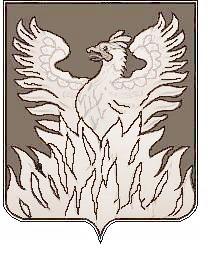 Администрациягородского поселения ВоскресенскВоскресенского муниципального районаМосковской областиП О С Т А Н О В Л Е Н И Еот 06.10.2015 №277 О внесении изменений в муниципальную программугородского поселения Воскресенск «Содержание и благоустройство мест захоронения на 2015-2019 годы»В связи с внесением изменений в нормативный правовой акт городского поселения Воскресенск «О бюджете городского поселения Воскресенск Воскресенского муниципального района Московской области на 2015 год», ПОСТАНОВЛЯЮ:1. Внести в муниципальную программу городского поселения Воскресенск «Содержание и благоустройство мест захоронения на 2015-2019 годы» (далее – Программа), утвержденную постановлением администрации городского поселения Воскресенск Воскресенского муниципального района от 13.11.2014 № 665  (с изменениями внесенными Постановлением администрации городского поселения Воскресенск от 08.07.2015№ 190; 21.07.2015№ 238; 15.09.2015№ 262) следующие изменения:1.1. Раздел V. «Обоснование финансовых ресурсов, необходимых для реализации мероприятий Программы городского поселения Воскресенск» изложить в новой редакции: «    »1.2. Приложение 2 к Программе  «Перечень мероприятий муниципальной программы городского поселения Воскресенск «Содержание и благоустройство мест захоронения на 2015-2019 годы» изложить в новой редакции: «»2. Начальнику отдела информационно-аналитической и организационной работы, взаимодействия с общественными организациями управления информационно-аналитической и организационной работы Москалевой Е.Е. обеспечить размещение постановления на официальном сайте городского поселения Воскресенск и в Воскресенской районной газете «Наше слово».3. Постановление вступает в силу с момента подписания.4. Контроль за исполнением настоящего постановления возложить на заместителя главы администрации - начальника управления развития городской инфраструктуры городского поселения Воскресенск Баранова А.Е.Глава городского поселения Воскресенск                                 	 А.В. КвардаковНаименование мероприятия Источник финансированияРасчет необходимых финансовых ресурсов на реализацию мероприятияОбщий объем финансовых ресурсов, необходимых для реализации мероприятия, в том числе по годамОрганизация и строительство нового кладбищаСредства бюджета городского поселения ВоскресенскНа основе коммерческих предложений. – 0,00. – 1 000,0. – 5 000,0. – 8 000,0. – 5 000, 0Итого: 19 000,0Расширение действующих кладбищ Средства бюджета городского поселения ВоскресенскВ соответствии с законодательством РФ. – 1 000,0. – 3 000,0. – 3 000,0. – 3 000,0. – 2 000,0Итого:12 000,0Строительство (установка) административных зданий(сооружений); нестационарных торговых объектовСредства бюджета городского поселения ВоскресенскЛокальный сметный расчет. – 500,0. – 1 000,0. – 1 500,0. – 1 000,0. – 1 000,0Итого: 5 000,0Приобретение санитарной Газели Лаборатории для перевозки труповСредства бюджета городского поселения ВоскресенскНа основе коммерческих предложений. – 1 000,0Итого: 1 000,0Проведение инвентаризации существующих кладбищСредства бюджета городского поселения ВоскресенскНа основе коммерческих предложений. – 1000,0. – 1 500,0. – 1 500,0. – 1 000,0. - 0Итого: 5 000,0Содержание кладбищ (заработная плата, отчисления, ГСМ, материалы, мероприятия по охране труда, инвентарь) Средства бюджета городского поселения ВоскресенскФинансирование планируется по затратам на аналогичные мероприятия в отчетном финансовом году.. – 3 569,4. – 3 120,0. – 3 244,8. – 3 374,6. – 3 509,6Итого: 16 818,4Приобретение автомобиля УАЗ для нужд предприятияСредства бюджета городского поселения ВоскресенскНа основе коммерческих предложений. – 620,0Итого: 620,0Капитальный и текущий ремонт на территории кладбищ ( внутриквартальных проездов и дорожек) Средства бюджета городского поселения ВоскресенскЛокальный сметный расчет. – 860,0. – 832,0. – 865,3. – 899,9. – 935,9Итого: 4 393,1Устройство подъездных дорог к кладбищамСредства бюджета городского поселения ВоскресенскЛокальный сметный расчет. – 500,0. – 832,0. – 865,3. – 899,9. – 935,9Итого: 4 033,1Заключение договоров на вывоз и захоронение твердых бытовых отходов с территории кладбищ Средства бюджета городского поселения ВоскресенскФинансирование планируется по затратам на аналогичные мероприятия в отчетном финансовом году.. – 740,0. – 624,0. – 649,0. – 674,9. – 701,9Итого: 3 389,8Устройство контейнерных площадокСредства бюджета городского поселения ВоскресенскЛокальный сметный расчет. – 0,0. – 900,0. – 900,0. – 900,0. – 1 125,0Итого: 3 825,0Устройство ограждения кладбищСредства бюджета городского поселения ВоскресенскЛокальный сметный расчет. – 2 483,0. – 1 500,0. – 1 500,0. – 1 000,0. – 500,0 Итого: 6   983,0Установка информационных стендов и щитов, контейнеров и бункеров под ТБОСредства бюджета городского поселения ВоскресенскНа основе коммерческих предложений2015 г. – 290,0. – 300,0. – 200,0. – 200,0. - 100,0Итого: 1090,0Транспортировка в морг тел умерших (останков) с места обнаружения или происшествия для производства судебно-медицинской экспертизы (исследования) и патологоанатомического вскрытияСредства бюджета городского поселения ВоскресенскНа основе коммерческих предложений2015 г. – 118,5Итого: 118,5Транспортировка в морг тел умерших (останков) с места обнаружения или происшествия для производства судебно-медицинской экспертизы (исследования) и патологоанатомического вскрытия муниципальным учреждениемСредства бюджета городского поселения ВоскресенскФинансирование планируется по затратам,  выполненных расчетным путем 2015 г. – 2 150,0. – 400,9. – 416,9. – 433,6. – 451,0Итого: 3 852,4N п/пN п/пМероприятия по реализации программы Перечень стандартных процедур, обеспечивающих выполнение мероприятия, с указанием предельных сроков их исполненияИсточники финансированияСрок исполнения мероприятияОбъем финансирования меропри ятия в текущем финансовом году (тыс. руб.) за 2014 годВсего (тыс. руб.)Объем финансирования по годам (тыс. руб.)Объем финансирования по годам (тыс. руб.)Объем финансирования по годам (тыс. руб.)Объем финансирования по годам (тыс. руб.)Объем финансирования по годам (тыс. руб.)Ответственный выполнение за мероприятия программыРезультаты выполнения мероприятийN п/пN п/пМероприятия по реализации программы Перечень стандартных процедур, обеспечивающих выполнение мероприятия, с указанием предельных сроков их исполненияИсточники финансированияСрок исполнения мероприятияОбъем финансирования меропри ятия в текущем финансовом году (тыс. руб.) за 2014 годВсего (тыс. руб.)2015г.2016г.2017г.2018г.2019г.Ответственный выполнение за мероприятия программыРезультаты выполнения мероприятий11234567891011121314Задача 1. Создание условий для развития услуг в сфере похоронного дела, формирование современной системы сервисаЗадача 1. Создание условий для развития услуг в сфере похоронного дела, формирование современной системы сервисаЗадача 1. Создание условий для развития услуг в сфере похоронного дела, формирование современной системы сервисаЗадача 1. Создание условий для развития услуг в сфере похоронного дела, формирование современной системы сервисаЗадача 1. Создание условий для развития услуг в сфере похоронного дела, формирование современной системы сервисаЗадача 1. Создание условий для развития услуг в сфере похоронного дела, формирование современной системы сервисаЗадача 1. Создание условий для развития услуг в сфере похоронного дела, формирование современной системы сервисаЗадача 1. Создание условий для развития услуг в сфере похоронного дела, формирование современной системы сервисаЗадача 1. Создание условий для развития услуг в сфере похоронного дела, формирование современной системы сервисаЗадача 1. Создание условий для развития услуг в сфере похоронного дела, формирование современной системы сервисаЗадача 1. Создание условий для развития услуг в сфере похоронного дела, формирование современной системы сервисаЗадача 1. Создание условий для развития услуг в сфере похоронного дела, формирование современной системы сервисаЗадача 1. Создание условий для развития услуг в сфере похоронного дела, формирование современной системы сервисаЗадача 1. Создание условий для развития услуг в сфере похоронного дела, формирование современной системы сервисаЗадача 1. Создание условий для развития услуг в сфере похоронного дела, формирование современной системы сервиса1.1Организация и строитель ство нового кладбищаОрганизация и строитель ство нового кладбищаЗаключение муниципальных контрактов договоров) в соответст вии с дей ствующим законодательством Средства бюджета городско го поселе ния Воск  ресенск2016-2019гг.019000,00,01 000,05 000,08 000,05 000,0Администрация городского поселения Воскресенск1.2Расширение действующих кладбищ Расширение действующих кладбищ Заключение муниципальных контрактов договоров) в соответст вии с дей ствующим законодательством Средства бюджета городско го поселе ния Воск  ресенск2015-2019гг.012 000,01 000,03 000,03 000,03 000,02 000,0Администрация городского поселения Воскресенск1.3Строительст во (установ ка) админист ративных зда ний (сооруже ний); нестаци онарных тор говых объек товСтроительст во (установ ка) админист ративных зда ний (сооруже ний); нестаци онарных тор говых объек товЗаключение муниципальных контрактов договоров) в соответст вии с дей ствующим законодательством Средства бюджета городско го поселе ния Воск  ресенск2015-2019гг.05 000,0500,01 000,01 500,01 000,01 000,0Отдел городского хозяйства управления    развития городской инфраструктуры администрации 1.4Приобрете ние санитар ной Газели Лаборатории для перевозки труповПриобрете ние санитар ной Газели Лаборатории для перевозки труповЗаключение муниципальных контрактов договоров) в соответст вии с дей ствующим законодательством Средства бюджета городско го поселе ния Воск  ресенск201501000,01000,00000МКУ «БиО»1.5Проведение инвентариза ции существую щих кладбищПроведение инвентариза ции существую щих кладбищЗаключение муниципальных контрактов договоров) в соответст вии с дей ствующим законодательством Средства бюджета городско го поселе ния Воск  ресенск2015-2019гг.05 000,01 000,01 500,01 500,01 000,00Отдел городского хозяйства управления    развития городской инфраструктуры администрацииЗадача 2. Повышение уровня благоустройства кладбищЗадача 2. Повышение уровня благоустройства кладбищЗадача 2. Повышение уровня благоустройства кладбищЗадача 2. Повышение уровня благоустройства кладбищЗадача 2. Повышение уровня благоустройства кладбищЗадача 2. Повышение уровня благоустройства кладбищЗадача 2. Повышение уровня благоустройства кладбищЗадача 2. Повышение уровня благоустройства кладбищЗадача 2. Повышение уровня благоустройства кладбищЗадача 2. Повышение уровня благоустройства кладбищЗадача 2. Повышение уровня благоустройства кладбищЗадача 2. Повышение уровня благоустройства кладбищЗадача 2. Повышение уровня благоустройства кладбищЗадача 2. Повышение уровня благоустройства кладбищЗадача 2. Повышение уровня благоустройства кладбищ2.12.1Содержание кладбищ (заработная плата, отчисления, материалы, мероприя тия по охра не труда, инвентарь)Средства бюджета городско го поселе ния Воск  ресенск2015-2019г.3685,816816,43569,43 120,03 244,83 374,63 509,6МКУ «БиО»2.22.2Приобретение автомобиля УАЗ для нужд предприятияЗаключение муниципальных контрактов договоров) в соответст вии с дей ствующим законодательством Средства бюджета городско го поселе ния Воск  ресенск20150620,0620,00000МКУ «БиО»2.32.3Капиталь ный и теку щий ремонт на террито рии клад бищ (внутри квартальных проездов и дорожек) Заключение муниципальных контрактов договоров) в соответст вии с дей ствующим законодательством Средства бюджета городско го поселе ния Воск  ресенск2015-2019г.04213,1860,00832,0865,3899,9935,9МКУ «БиО»2.42.4Устройство и ремонт подъездных дорог к кладбищамЗаключение муниципальных контрактов договоров) в соответст вии с дей ствующим законодательством Средства бюджета городско го поселе ния Воск  ресенск2015-2019г.300,004213,1500,00832,0865,3899,9935,9МКУ «БиО»2.52.5Заключение договоров на вывоз и захоронение твердых бытовых отходов с территории кладбищ Заключение муниципальных контрактов договоров) в соответст вии с дей ствующим законодательством Средства бюджета городско го поселе ния Воск  ресенск2015-2019г.498,33389,8740,00624,0649,0674,9701,9МКУ «БиО»2.62.6Устройство контейнер ных площадокЗаключение муниципальных контрактов договоров) в соответст вии с дей ствующим законодательством Средства бюджета городско го поселе ния Воск  ресенск2015-2019г.50,003825,00,0900,0900,0900,01 125,0МКУ «БиО»2.72.7Устройство ограждения кладбищЗаключение муниципальных контрактов договоров) в соответст вии с дей ствующим законодательством Средства бюджета городско го поселе ния Воск  ресенск2015-2019г.2864,96 983,02 483,01 500,01 500,01 000,0500,0МКУ «БиО»2.82.8Установка информационных стендов, щитов, контейнеров и бункеров под ТБОЗаключение муниципальных контрактов договоров) в соответст вии с дей ствующим законодательством Средства бюджета городско го поселе ния Воск  ресенск2015-2019г.01210,0290,0300,0200,0200,0100,0МКУ «БиО»Задача 3. Своевременная транспортировка в морг с мест обнаружения или  происшествия тел умерших (погибших)Задача 3. Своевременная транспортировка в морг с мест обнаружения или  происшествия тел умерших (погибших)Задача 3. Своевременная транспортировка в морг с мест обнаружения или  происшествия тел умерших (погибших)Задача 3. Своевременная транспортировка в морг с мест обнаружения или  происшествия тел умерших (погибших)Задача 3. Своевременная транспортировка в морг с мест обнаружения или  происшествия тел умерших (погибших)Задача 3. Своевременная транспортировка в морг с мест обнаружения или  происшествия тел умерших (погибших)Задача 3. Своевременная транспортировка в морг с мест обнаружения или  происшествия тел умерших (погибших)Задача 3. Своевременная транспортировка в морг с мест обнаружения или  происшествия тел умерших (погибших)Задача 3. Своевременная транспортировка в морг с мест обнаружения или  происшествия тел умерших (погибших)Задача 3. Своевременная транспортировка в морг с мест обнаружения или  происшествия тел умерших (погибших)Задача 3. Своевременная транспортировка в морг с мест обнаружения или  происшествия тел умерших (погибших)Задача 3. Своевременная транспортировка в морг с мест обнаружения или  происшествия тел умерших (погибших)Задача 3. Своевременная транспортировка в морг с мест обнаружения или  происшествия тел умерших (погибших)Задача 3. Своевременная транспортировка в морг с мест обнаружения или  происшествия тел умерших (погибших)Задача 3. Своевременная транспортировка в морг с мест обнаружения или  происшествия тел умерших (погибших)3.13.1Транспортировка в морг тел умерших (останков) с места обнаружения или проис шествия для производст ва судебно-медицинс кой экспер тизы (иссле дования) и патологоанатомического вскрытияЗаключение муниципальных контрактов договоров) в соответст вии с дей ствующим законодательством Средства бюджета городско го поселе ния Воск  ресенск2015-2019г.400118,5118,50000Отдел городского хозяйства управления    развития городской инфраструктуры администрации3.23.2Транспортировка в морг тел умерших (останков) с места обнаружения или проис шествия для производст ва судебно-медицинс кой экспер тизы (иссле дования) и патологоанатомического вскрытия муниципальным учрежде ниемСредства бюджета городско го поселе ния Воск  ресенск2015-2019г.4003 852,42150,0400,9416,9433,6451,0МКУ «БиО»Итого по программе:Итого по программе:Итого по программе:Итого по программе:Средства бюджета городско го поселе ния Воск  ресенск2015-2019г.7 799,0087 123,314 830,915 008,919 641,321 382,916 259,3